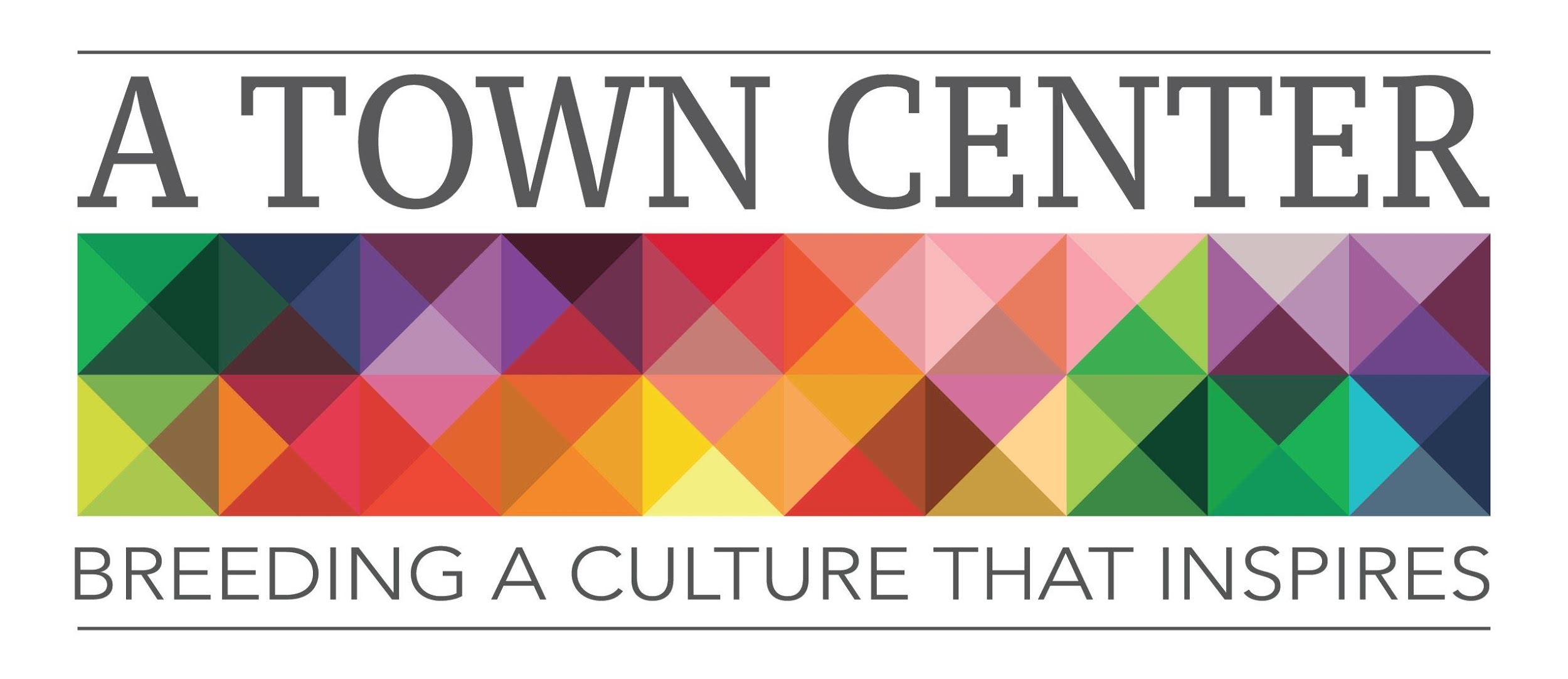 A Town Center, Inc. ARTISTS-IN-RESIDENCE APPLICATION   2019-2020TODAY’S DATE______________                                                        	             A Town Center, Inc. does not discriminate on the basis of race, color, national origin, sex, disability, political beliefs, sexual orientation, marital status, and guarantee’s that this application will be handled in a confidential manner.GENERAL INFORMATION:NAME ____________________________________PHONE __________________________ OTHER PHONE______________________E-MAIL ____________________________________DATE OF BIRTH _________________________AGE_____    MALE _____ FEMALE_____CURRENT ADDRESS _______________________________________________CITY ___________________________ZIP ____________________ PERMANENT ADDRESS ____________________________________________CITY ___________________________ZIP ____________________         EMERGENCY CONTACT NAME_________________________________________________RELATIONSHIP ________________________________PHONE	_____________________NAME_________________________________________________RELATIONSHIP ________________________________PHONE	_____________________WHAT KIND OF TRANSPORTATION WILL YOU USE? (PERSONAL CAR, BUS, BICYCLE, WALKING):_______________________________HOW DID YOU HEAR ABOUT THE ARTISTS-IN-RESICENCE OPPORTUNITY?  ____________________________________REFERENCES PLEASE LIST TWO REFERENCES.  INCLUDE ADULT BUSINESS ASSOCIATES, EMPLOYERS OR SOCIAL FRIENDS.  (DO NOT LIST RELATIVES).  BE SURE YOU INCLUDE PERSONS WHO CAN PROVIDE INFORMATION ABOUT YOUR QUALIFICATIONS AND SUITABILITY FOR THE PROGRAM.1. 						   				  				First and Last Name of Reference		How do you know this person?	     Phone # with area code		Alternate phone #					e-mail if available2. 						   				  				First and Last Name of Reference		How do you know this person?	     Phone # with area code		Alternate phone #					e-mail if availableCOMPLETING THE APPLICATION PROCESS:  I understand that my application as an Artist-in Residence is contingent upon successful completion of the interview process and review from the interview panel. I certify that the above information is correct.  I agree to inform A Town Center, Inc. of any changes.I give my permission for the named references to release information about me and for my criminal history to be verified.Signature:___________________________________________________________________  Date:________________Thank-you for your willingness to share your talents!ABOUT THE ARTIST: (PLEASE COMPLETE AND RETURN WITH APPLICATION)CREATIVE DISCIPLINE(S):_____________________________________________________________________________________________________________________________________________________________________________________________________________________________________________________ YEARS PRACTICING: _______________WEBSITE: __________________________________________________________________________________________________________________1.  LIST OF EXHIBITIONS, SHOWS AND/OR PUBLICATIONS (EXPLAIN GAPS OF TIME):2.  PLEASE LIST CREATIVE SKILLS AND STRENGTHS YOU WOULD HAVE TO SHARE AS AN ARTIST-IN-RESIDENCE:3.  PLEASE BRIEFLY DESCRIBE A PROJECT YOU WOULD LIKE TO BRING TO A TOWN CENTER, INC./ ANDERSON INDIAN AND WHY IS IT IMPORTANT TO SHARE THIS WITH THE COMMUNITY?  HOW WILL IT ENHANCE THEIR ARTS EDUCATION EXPERIENCE? _________4.   WHAT TYPES OF TECHNIQUES, PROCESSES AND OR MATERIALS WOULD YOU USE?Please attach documentation of current projects that they are working on, along with most recent works completed.ANSWER ALL THAT APPLY:AGES YOU ARE COMFORATABLE TEACHING CLASSES TO:OTHER COMMENTS:AVAILABLITY:WILL YOU BE ABLE TO ATTEND AND/OR TEACH CLASSES SATURDAY WORKSHOPS?  IF SO, HOW MANY SATURDAYS A YEAR ARE YOU AVAILABLE TO ATTEND?ARE YOU WILLING TO OPEN UP YOUR STUDIO AND/OR ATTEND AT LEAST 10 OUT OF 12 FIRST FRIDAY EVENTS OF THE YEAR?A TOWN CENTER, INC. CRIMINAL HISTORY CHECK FORM(PLEASE COMPLETE AND RETURN WITH APPLICATION)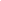 __________________________________________________________________________________First Name				Middle Initial				Last NamePrevious married and/or maiden names_____________________________________ male  _____female_____Date of Birth: ________/_____/________	 Driver License Number:________________________________________	          Month      Day     Year  Have you ever been convicted of a felony or a misdemeanor?  no  _____   yes ____If yes, please explain: ________________________________________________________________________________________________________________________________________________________________________________________________________________________________________________________________________________________________________________________________________I give the A Town Center, Inc. permission to check my criminal history with state and local police as well as with any jurisdictions in other states in which I have lived.Signature					    				DateNOTE:  A criminal record will not necessarily disqualify an applicant.  A criminal record is one piece of information that will be considered in determining the appropriateness of an individual to be an Artist-in-Residence.PLEASE PROVIDE 2 FORMS OF ID, ONE OF WHICH SHOULD BE A PICTURE ID.  WE WILL MAKE A COPY OF YOUR PICTURE ID AND KEEP IT IN YOUR CONFIDENTIAL FILE.Office use: ID’s provided: _________________________________, ____________________________________1)  SUBMIT YOUR APPLICATION, REFERENCES AND BACKGROUND CHEK AUTHORIZATION TO:	ATTENTION:	SONIA CALDWELL	A TOWN CENTER, INC.	EMAIL: ATOWNCENTER@GMAIL.COM	ADDRESS: 1204 Meridian Street, Anderson, IN 460162) AFTER YOUR APPLICATION HAS BEEN RECEIVED, REVIEWED, REFERENCES CHECKED, BACKGROUND CHECK COMPLETED... LEVI RINKER OR SONIA CALDWELL WILL CONTACT YOU FOR AN INTERVIEW.  